V Edizione del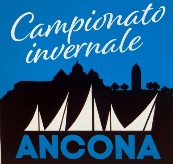 Campionato Invernale Circoli Anconetani6° “Trofeo Lamberto Giampieri” 2ª prova Campionato invernale dei circoli Anconetani Domenica 29 ottobre (eventuale recupero 5 novembre)Categoria ORC                Categoria stazza FIV S/G               Categoria stazza FIV V.BIANCHE       GPH			         N° IDENTIFICATIVOMODULO D’ISCRIZIONENOME IMBARCAZIONE.................................................................................................ARMATORE .................................................................. n.Tessera FIV 2023 ………………TEL. (cellulare di almeno due componenti equipaggio – obbligatorio per la sicurezza)................................................................................................................................Indirizzo e-mail (in stampatello).......................................................................................Lungh.f.t. ….......... (vedi nota nel bando) Modello……………………………………………Anno varo …............ Circolo di appartenenza ….............................................................................................QUOTA di PARTECIPAZIONE alle spese: (Barrare la casella a destra dell’importo dovuto)Cauzione n. identificativo € 10,00	  IBAN IT 02 U 05387 02684 000042880208 SEF Stamura ASD BperFirma per conferma dei dati dichiarati e per accettazione del bando e delle istruzioni di svolgimento della regata.Data ……………………..	Firma ……………………………………………………….N.B.: I certificati di stazza ORC e FIV debbono essere esibiti all’atto dell’iscrizione; la segreteria provvederà ad eseguire copia, che verrà messa a disposizione di tutti i concorrenti per consultazione.DICHIARAZIONE DI ASSUNZIONE DI RESPONSABILITA'Al Comitato Organizzatore della 2ª Prova del Campionato Invernale del 29 ottobre 2023Io sottoscritto ____________________________________________Skipper e/o proprietario delloYacht______________________ 	_	iscritto	alTrofeo Lamberto Giampieri del 30 ottobre 2022 (come seconda  prova del Campionato Invernale dei Circoli Anconetani), presa visione del Bando e delle Istruzioni di svolgimento della veleggiata ed in particolare dei requisiti richiesti per l'ammissione degli Yachts agli eventi in argomentoDICHIARO di assumermi ogni e qualsiasi responsabilità in ordine alle qualità marine del mio yacht, del suo equipaggiamento, dell'efficienza delle sue attrezzature ed in particolare delle sue dotazioni di sicurezza, delle sue sistemazioni.DICHIARO altresì che lo yacht iscritto possiede i requisiti e le dotazioni richieste per la navigazione prevista nel bando, edESONERO pertanto il Comitato Organizzatore della manifestazione, i suoi rappresentanti, e quanti altri ancora concorrano all'organizzazione della veleggiata a qualsiasi titolo, da ogni e qualsiasi responsabilità conseguente a carenze di quanto precede, ed espressamente liSOLLEVOda ogni responsabilità diretta ed indiretta per quanto possa accadere in conseguenza a deficienza di quanto prescritto, a guasti ed inefficienze di attrezzature o apparecchiature, ivi compresi i danni a persone e/o cose in terra e/o in mare.DICHIARO che il mio equipaggio e' esperto e capace, e mi assumo personalmente ogni responsabilità per la sua guida, e per quanto possa derivare in conseguenza a sua negligenza.PRENDO ATTO E DO ATTO ad ogni effetto che, particolarmente in mare, non può essere predisposta alcuna particolare organizzazione di soccorso valida in ogni circostanza, ragion per cui ogni concorrente, una volta presa la partenza, deve saper contare unicamente sui propri mezzi di sicurezza, oltre che sui mezzi di soccorso che l'Autorità Marittima tiene normalmente a disposizione di qualsiasi navigante e che il Comitato predisporrà in osservanza delle prescrizioni dell’Autorità Marittima.Al fine di non intralciare il traffico commerciale marittimo del Porto di ANCONA DICHIARO di osservare scrupolosamente le Leggi Italiane vigenti sulla condotta delle imbarcazioni a vela nella parte del percorso compreso dall’ingresso del Porto di Ancona all’area di svolgimento della regata e di dare eventualmente ampio spazio a navi che impegnino il canale del porto stesso.Ancona, ……………………..	Firma ……………………………………………………….gruppo Afino	a mt.	    6,50€ 40CAMPIONATO INVERNALE €140gruppo Bda mt. 6,51 a mt.  7,70€ 45CAMPIONATO INVERNALE€155gruppo Cda mt. 7,71 a mt.  8,45€ 50CAMPIONATO INVERNALE€170gruppo Dda mt. 8,46 a mt.  9,40€ 55CAMPIONATO INVERNALE€190gruppo Eda mt. 9,41 a mt. 10,25€ 60CAMPIONATO INVERNALE€205gruppo Fda mt. 10,26 a mt. 11,10€ 65CAMPIONATO INVERNALE€225gruppo Gda mt. 11,11 a mt. 12,00€ 70CAMPIONATO INVERNALE€240gruppo Hda mt. 12,01 a mt. 13,50€ 75CAMPIONATO INVERNALE€255gruppo Isuperiore  a mt.   13,50€ 80CAMPIONATO INVERNALE€275